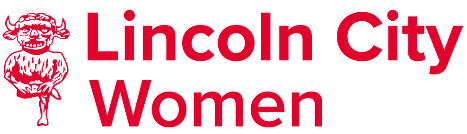 Volunteer Application FormPosition applied for:                                                                            Date:Personal details:Employment details:Relevant experience/qualifications and motivations for volunteering:References:Please provide details of two people who know you well (but are not related) TitleFull nameDOBAddressEmailTelephoneJob titleName of employerAddressEmailTelephoneName:Address:Email: Telephone:Relationship:Name:Address:Email:Telephone:Relationship: